Волонтеры архиву-построим генеалогическое дерево - сохраним  историю семьи.В наши дни волонтерская деятельность обрела популярность во всем мире. Волонтеры очищают Арктику от мусора, помогают спасателям и докторам, а также волонтеры  помогают  в генеалогических исследованиях истории семьи, в  работе с  архивными документами.Как сохранить историю семьи и важнейшие события своего рода? Как построить свое генеалогическое древо? На эти вопросы помогут ответить вам работники архивного отдела администрации и архивные волонтеры.  Приходите к нам в архив,  и мы  окажем вам практическую помощь в построении родословного древа. Может именно Вы станете тем человеком, который соберет и сохранит всю информацию о своем роде и передаст её своим потомкам, заинтересует родных в создании семейной родословной, а может узнает тайну своей фамилии. Можно построить не  только родословное древо, но и создать родословную книгу – это уникальная возможность сделать особый подарок к юбилейному или любому семейному празднику. Это не простой  альбом с фотографиями, а уникальная  семейная реликвия, которую оценит каждый  член семьи. Она будет переходить по наследству и не  даст потомкам забыть о своем происхождении. На первом развороте будет генеалогическое древо, а другие страницы  займут снимки, биографии, личные документы, старые черно-белые и другие фото. Представляем вашему вниманию примерный образец родословной (генеалогической) книги: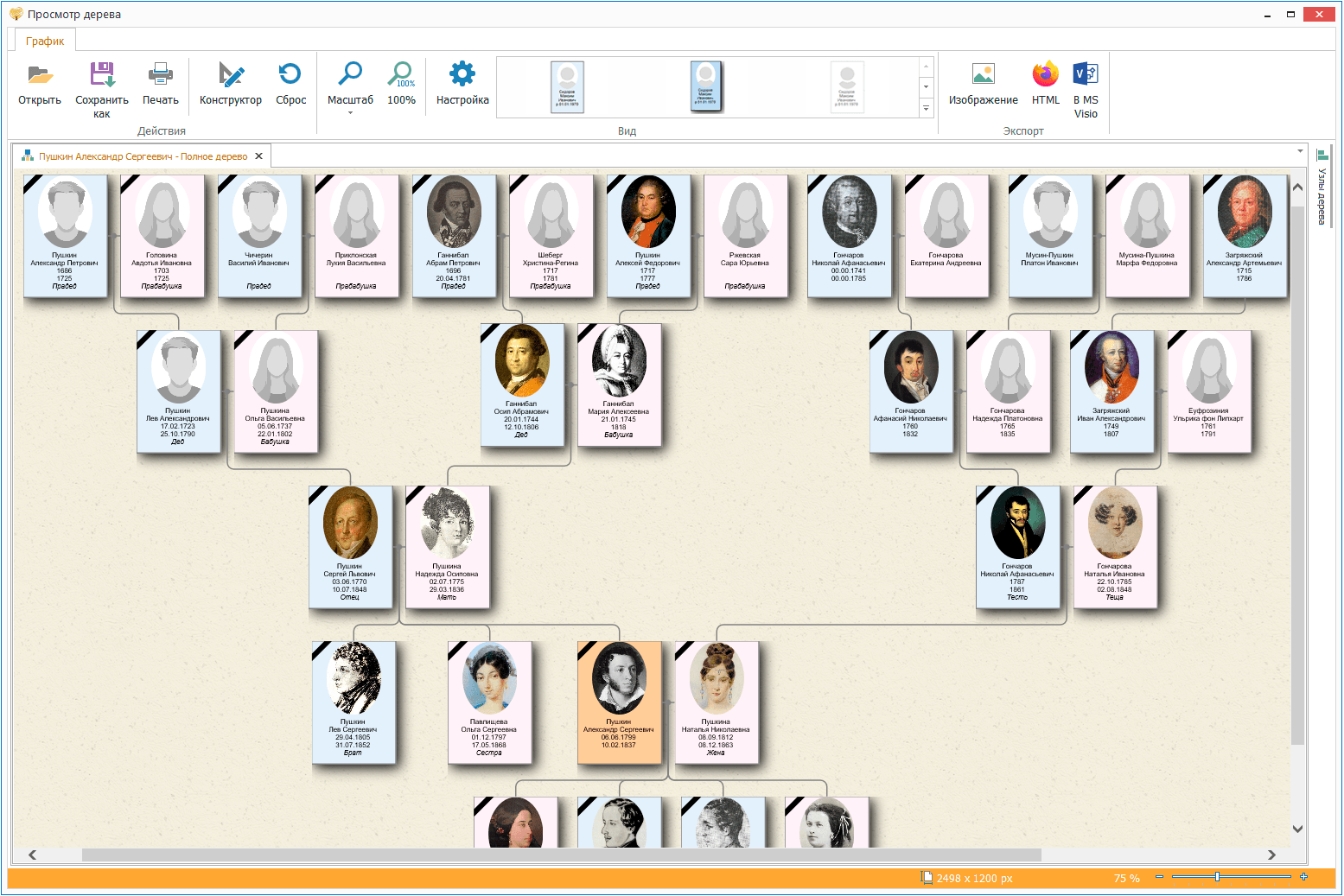 Родословную можно отобразить в виде  круговой  диаграммы.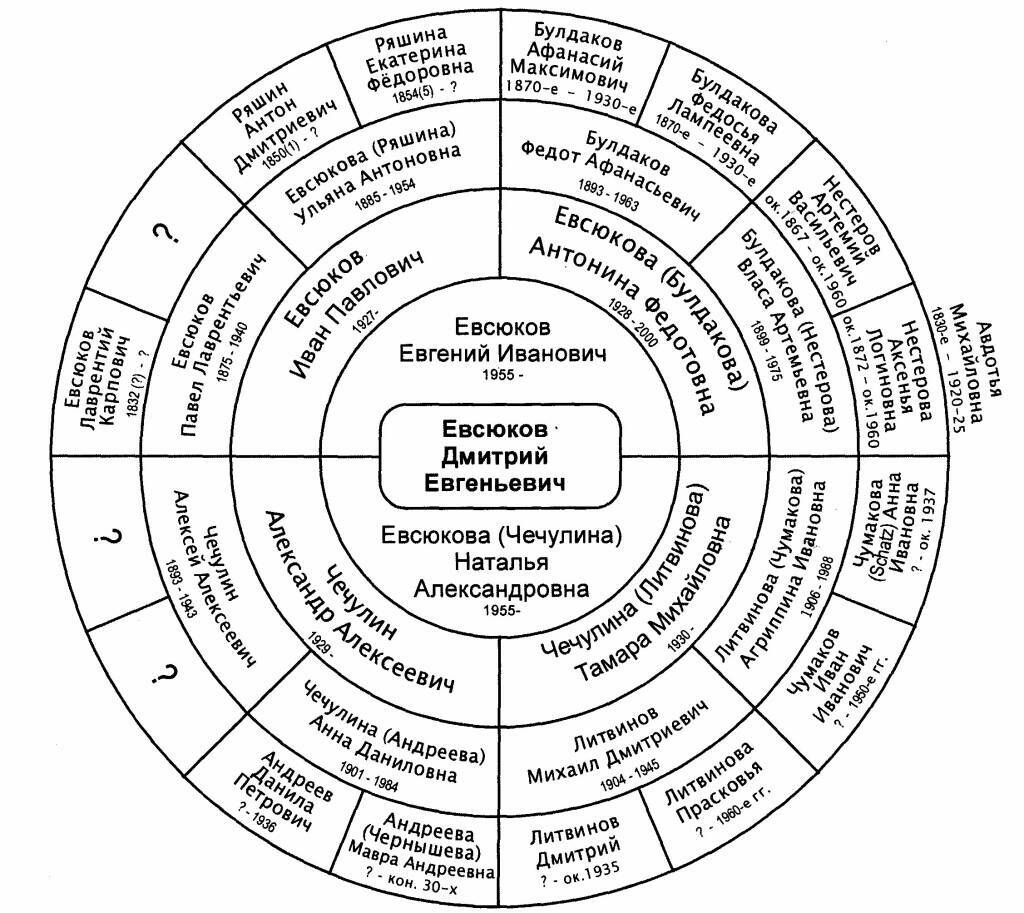 На территории Иркутской области, равно как и по всей стране, создаются  общественные организации волонтеров, волонтерские движения, волонтерские клубы.  Главной  задачей клубов является создание механизма, при котором каждый  волонтер проникнется ощущением личной  сопричастности к судьбам подрастающего поколения, с осознанием частного долга  перед общим будущим. Наряду с этими Клубами, создаются  волонтерские движения, которые работают не только  с  живыми людьми, но и с документами, принося не меньшую пользу обществу, принимая непосредственное участие в судьбах отдельных граждан. При архивном отделе администрации Мамско-Чуйского района действует группа архивных волонтеров, которая  состоит из пяти человек.  Группа малочисленная, но следует отметить, что ребята-волонтеры этой группы проявляют большой и неподдельный интерес  к предложенной  им работе. Мы  рады, когда волонтеры - активисты приходят к нам. С  их приходом, в  нашем серьезном здании со строгими рядами документов, вспыхивают живые и веселые искорки жизни. Работники архива благодарны ребятам: Соболевой Дарье, Солоповой Дарье, Матисон Кристине, Демидову Данилу, Петрову Александру за бережное отношение к документам и предложенному им материалу,  за то, что на протяжении 3-х лет, они  остаются бессменными и верными помощниками архивному  делу. Приглашаем всех желающих, принять активное участие в  развитии волонтёрского архивного движения. Приглашаем прикоснуться к частичкам истории  нашего сурового, но щедрого и богатейшего края, прикоснуться к архивным документам, многие из которых, можно считать, историческими. Прикоснуться к архивным документам, за строгими обложками которых,  хранятся интересные истории и судьбы людей, созидавших наш Северный Край.Мы вас ждем!Архивный  отдел администрацииМамско-Чуйского района.